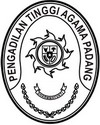 Nomor	: W3-A/           /KU.01/IV/2021                                      Padang, 13 April 2021Lampiran	:  1 (satu) berkasPerihal	: Usulan Revisi Anggaran DIPA Ke-1	  DIPA 005.04.401901                   Kepada Yth.		Kepala Kanwil Direktorat Jenderal PerbendaharaanProvinsi Sumatera BaratDasar HukumPeraturan Menteri Keuangan Nomor 208/PMK.02/2020 tentang Tata Cara Revisi Anggaran Tahun Anggaran 2021;DIPA Petikan Satuan Kerja Pengadilan Tinggi Agama Padang Nomor SP DIPA-005.04.2.401901/2021 tanggal 23 November 2020 kode digital stamp DS: 1343-1181-5686-7400;Bersama ini diusulkan Revisi Anggaran dengan rincian sebagai berikut :Tema Revisi adalah :Perubahan rencana penarikan dan / atau rencana penerimaan dalam halaman III DIPAAlasan/pertimbangan perlunya revisi :Alasan/pertimbangan yang menyebabkan dilakukan Revisi Anggaran adalah dari sisi perubahan kebijakan;Sebagai bahan pertimbangan berupa :Matrik perubahan (semula-menjadi);ADK RKA-K/L DIPA Revisi;Surat pernyataan Tanggung Jawab Mutlak Kuasa Pengguna Anggaran;Fotocopy DIPA awal dan Petikan DIPA setelah Revisi;RKA-K/L sebelum dan sesudah RevisiDemikian kami sampaikan, atas pengesahannya diucapkan terima kasih.						       Wassalam,							       Kuasa Pengguna Anggaran							       IRSYADI, S.Ag, M.Ag	       NIP. 197007021996031005